Ф.И. _____________________________________________________класс__________1) Заполните банк данных о родительном падеже.Банк данных:2) Прочитайте стихотворение. Найдите в тексте слова, стоящие в родительном падеже и подчеркните их.Мы ловили рыбу с лодки,
А лентяй – со сковородки.
Мы поджарили треску,
Разделили по куску.
А лентяю – ни куска:
— В море, друг, твоя треска!3) Составьте предложения из данных слов. Изменяйте, где нужно, окончания имён существительных.От, автомобиль, отъехал, подъезд.______________________________________________________________________Из, снежинки, дети, делают, бумага.______________________________________________________________________Дом, у, берёза, мы, сажали.______________________________________________________________________4) «Забей голы». Выберите правильные ответы на мячах и проведите от них линии к воротам.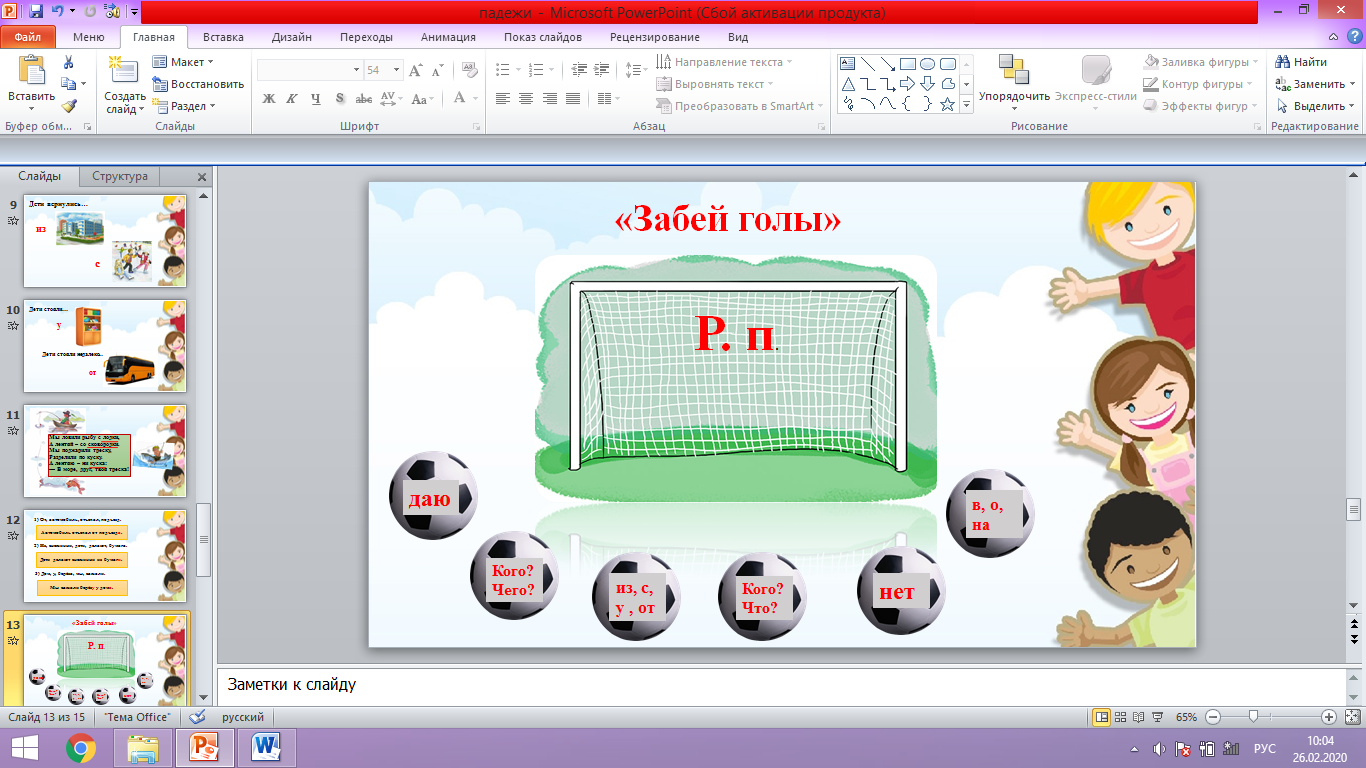 ПадежВспомогательное словоВопросыПредлоги